Bolo de casca de bananaA casca da banana é duas vezes mais rica em potássio do que a fruta, sendo assim podemos aproveitar a sua casca para vários usos, nomeadamente receitas que são super nutritivas e nos ajudam a aproveitar tudo que há de bom nesta fruta tão boa.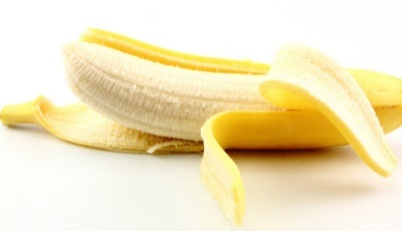 Ingredientes        4 bananas maduras com cascas        1 xícara de chá de açúcar        1 xícara de chá de leite        ½ xícara de chá de óleo        2 xícaras de chá de farinha de trigo        4 ovos        1 colher de sopa de fermento em pó e de bicarbonato        1 colher de sopa de canela em póModo de PreparoBater no liquidificador as bananas, o leite, o açúcar, os ovos e o óleo. Posteriormente coar.Numa bacia reserve a farinha, a canela, o bicarbonato, o fermento em pó e depois o líquido já coado. Misture bem e leve ao forno médio por 30 a 35 minutos.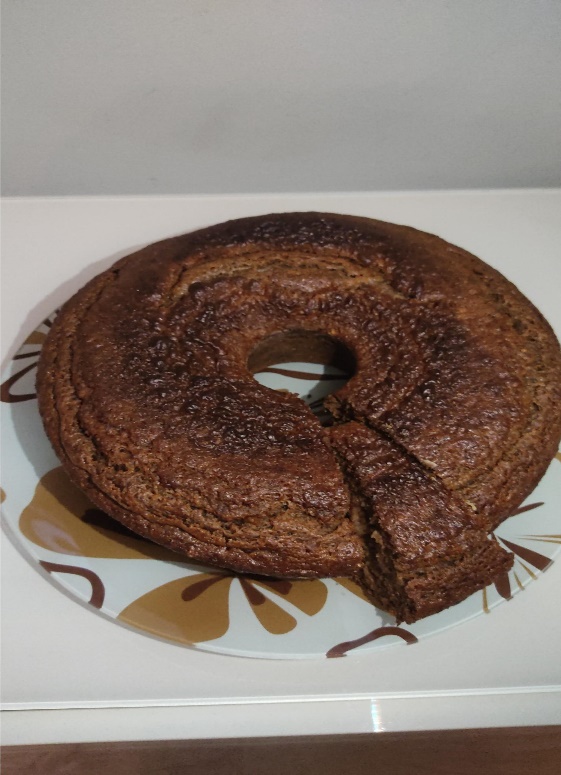 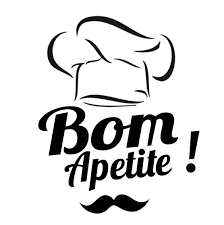 